ОБЩИНА ПЛОВДИВ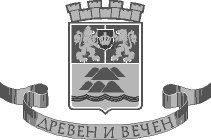                                       ОБЩИНСКО ПРЕДПРИЯТИЕ                   „ОРГАНИЗАЦИЯ И КОНТРОЛ НА ТРАНСПОРТА”МАРШРУТНО РАЗПИСАНИЕ НА ДОПЪЛНИТЕЛНА МАРШРУТНА ЛИНИЯ № 8ОТ ОБЩИНСКАТА ТРАНСПОРТНА СХЕМА НА ОБЩИНА ПЛОВДИВЛиния № 8– основно разписание за периода от 01. IX до 30. VIМаршрут: Гробищен парк район” Северен”/Рогошко шосе/ –  Транспортна болница /р-н         „ Южен „  - Гробищен парк район” Северен”/Рогошко шосе/Гробищен парк район” Северен”/Рогошко шосе/ , надясно по Рогошко шосе, направо по Бул.”България”, кръстовище с кръгово движение на Панаира, наляво по бул. “Цар Борис ІІІ Обединител”, надясно по бул. “Хр. Ботев”, наляво по Бетонен мост бул. “Македония”, наляво по ул. “Скопие”, надясно по бул. “Цар Борис ІІІ Обединител” – /продължение/, надясно по бул. “Никола Вапцаров, наляво по ул. “Димитър  Талев”, надясно по бул. “Ал. Стамболийски”, направо по ул. “Модър”  до Транспортна болница, обратно по ул. „ Модър” , направо по бул. „ Ал. Стамболийски” наляво по ул. “Димитър  Талев”,  надясно по бул. “Никола Вапцаров”, наляво по бул. “Цар Борис ІІІ Обединител” – /продължение/, наляво по ул. “Скопие”, надясно по бул. “Македония”, по Бетонен мост , надясно по бул. “Хр. Ботев”, наляво по бул. “Цар Борис ІІІ Обединител”, надясно по Бул.”България”, направо по Рогошко шосе, Гробищен парк район” Северен” .  1.Начален час на тръгване 05.30 ч.           2.  Интервал на движение – 15-20 мин. 3.Краен час на изключване 23.30ч.            4.   Брой коли: 7,  в т.ч. 5 цели и 2 с        За периода 01.XI – 31. III. – 23.30 ч.                 работно време от 5. 30 ч. до 20.00 ч.        За периода 01.IV – 30. X. – 24.00 ч             5.  Дължина на маршрута  24,400 км.СЪБОТА РАЗПИСАНИЯТА ДА СЕ ИЗПЪЛНЯВАТ НА 75% ОТ ДЕЛНИЧНИТЕ КУРСОВЕ,БЕЗ ПРОМЯНА НА НАЧАЛЕН ЧАС НА ТРЪГВАНЕ И КРАЕН ЧАС НА ИЗКЛЮЧВАНЕ.НЕДЕЛЯ И ПРАЗНИЧНИ ДНИ РАЗПИСАНИЯТА ДА СЕ ИЗПЪЛНЯВАТ НА 50% ОТ ДЕЛНИЧНИТЕ КУРСОВЕ,БЕЗ ПРОМЯНА НА НАЧАЛЕН ЧАС НА ТРЪГВАНЕ И КРАЕН ЧАС НА ИЗКЛЮЧВАНЕ.Настоящето разписание се възлага от Община Пловдив на "Алмус Бус” ЕООД, считано от 09.08.2014г., . съгласно договор №14ДГ980/07.08.2014г. със срок на действие до 09.08.2022г.                                                                                              Заверка от Общината: